Restrictive Practices System Guide: Provider RegistrationContents1	Introduction	31.1	About this guide	31.2	Introduction to the Restrictive Practices System	31.3	Icons used in this guide	31.4	Glossary of Terms	42	Creating your provider account	52.1	Access the Restrictive Practices System	53	Completing your provider registration	63.1	Add provider information	63.2	Add NDIS registration	83.3	Add key personnel information	103.4	Submit the provider registration application	114	Accessing the Restrictive Practices System	134.1	Access and follow instructions in the Registration Email	135	RPS Home Dashboard	166	Updating your provider details	176.1	Updating your provider profile	176.2	Updating NDIS Registration details	196.3	Updating Key Personnel	206.4	Adding and Updating Outlet Information	217	Logging Out	237.1	Logging out of the Restrictive Practices System	23IntroductionAbout this guideThis guide helps registered NDIS providers to find, add and edit a participant within the South Australian Restrictive Practices System.Introduction to the Restrictive Practices SystemThe Restrictive Practices System (RPS) is the online system for managing the application, authorisation, and reporting of restrictive practices by NDIS service providers for NDIS participants in South Australia.This guide provides information about:how to search for a participant within the RPShow to add participants who are not yet recorded within the RPShow to edit participant information within the RPS.Note: Instructions for registering a provider account and adding a participant are excluded from this training guide. Refer to the following guides for further information:<Guide – Provider Registration><Guide- Finding, Adding and Editing a Participant>Icons used in this guideThroughout this guide you will find icons representing various kinds of information to help you follow the guide effectively.Glossary of TermsCreating your provider accountAccess the Restrictive Practices System
Completing your provider registrationAdd provider information 
Add NDIS registration
Add key personnel informationSubmit the provider registration applicationAccessing the Restrictive Practices SystemAccess and follow instructions in the Registration EmailRPS Home Dashboard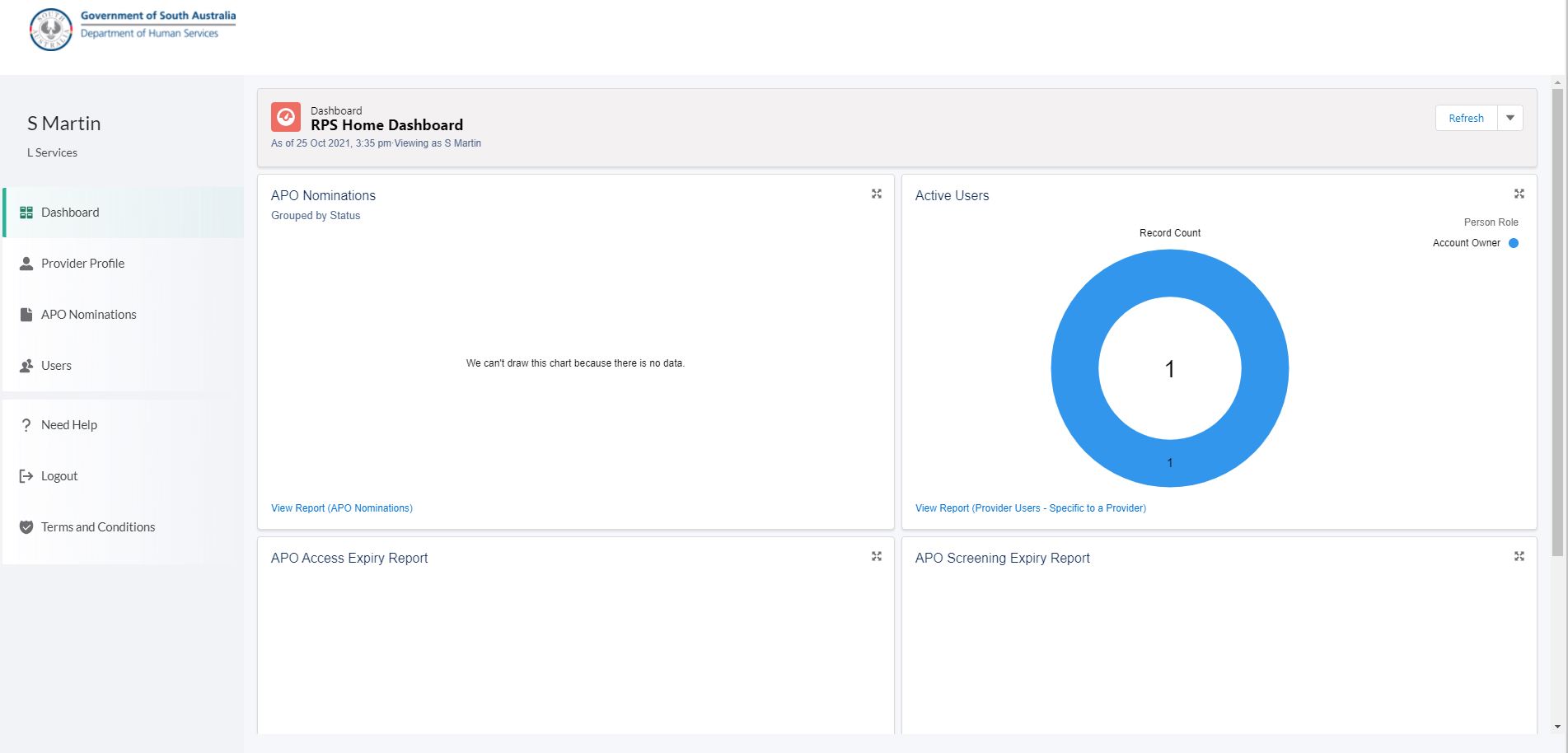 Updating your provider detailsUpdating your provider profileUpdating NDIS Registration detailsUpdating Key PersonnelAdding and Updating Outlet InformationLogging OutLogging out of the Restrictive Practices SystemIconDescription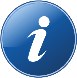 Information – provides context for the following process steps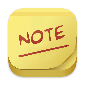 Note – contains important information to be aware of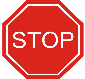 Stop – before proceeding with the next step, there may be information you need to have available, or there may be something you need to do or checkTermDefinitionRestrictive Practices System (RPS)The online system for managing the application, authorisation and reporting of restrictive practices by NDIS providers providing NDIS supports to NDIS participants in SA.CEO or equivalentThis is the Senior Executive / Manager responsible for the operations of the NDIS service provider in South Australia.  For some providers, this will be a Chief Executive.  For other (especially national organisations with a South Australian presence), this may be the SA state manager.Account OwnerThe Account Owner is the systems administrator for NDIS service provider who can nominate the Authorised Program Officers for their provider.Authorised Program Officers (APO)This is a key role in the South Australian Restrictive Practices authorisation scheme. APOs can authorise Level 1 restrictive practices by their registered NDIS provider for NDIS participants and may endorse the use of Level 2 restrictive practices for the Senior Authorising Officer’s authorisation.Senior Authorising Officer (SAO)The Senior Authorising Officer has statutory responsibilities to:Approve appropriate persons to be Authorised Program OfficersApprove restrictive practices, including Level 2 practicesProvide education, training and support to reduce and eliminate the use of restrictive practices where possibleRestrictive Practices TeamAlso known as the Restrictive Practices Unit and the Restrictive Practices Authorisation Team. The team supports the SAO to undertake their statutory functions and provides support to NDIS providers using the Restrictive Practices System. The team can be contacted at:DHSRestrictivePracticesUnit@sa.gov.auStepAction1Go to https://www.rps.sa.gov.au/login and click Create Your Provider Account.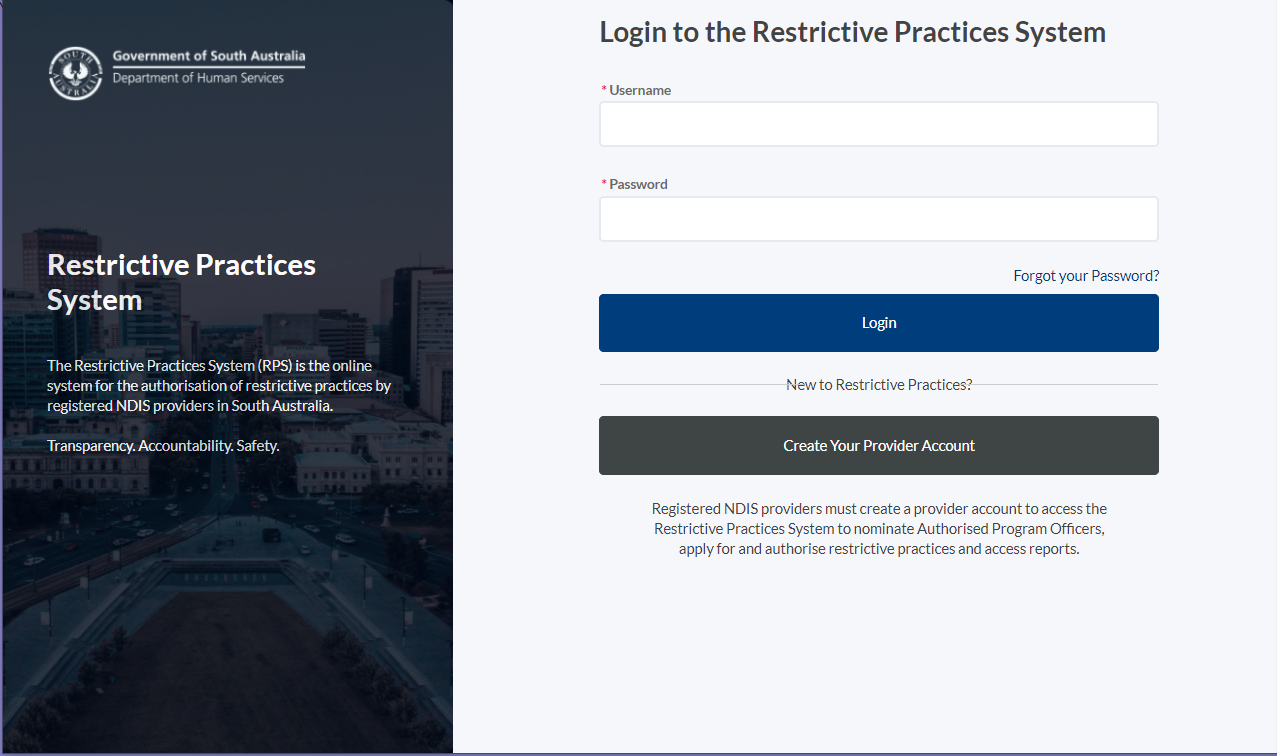 The Provider Registration screens will be displayed. The following section of this guide will take you through the provider registration process.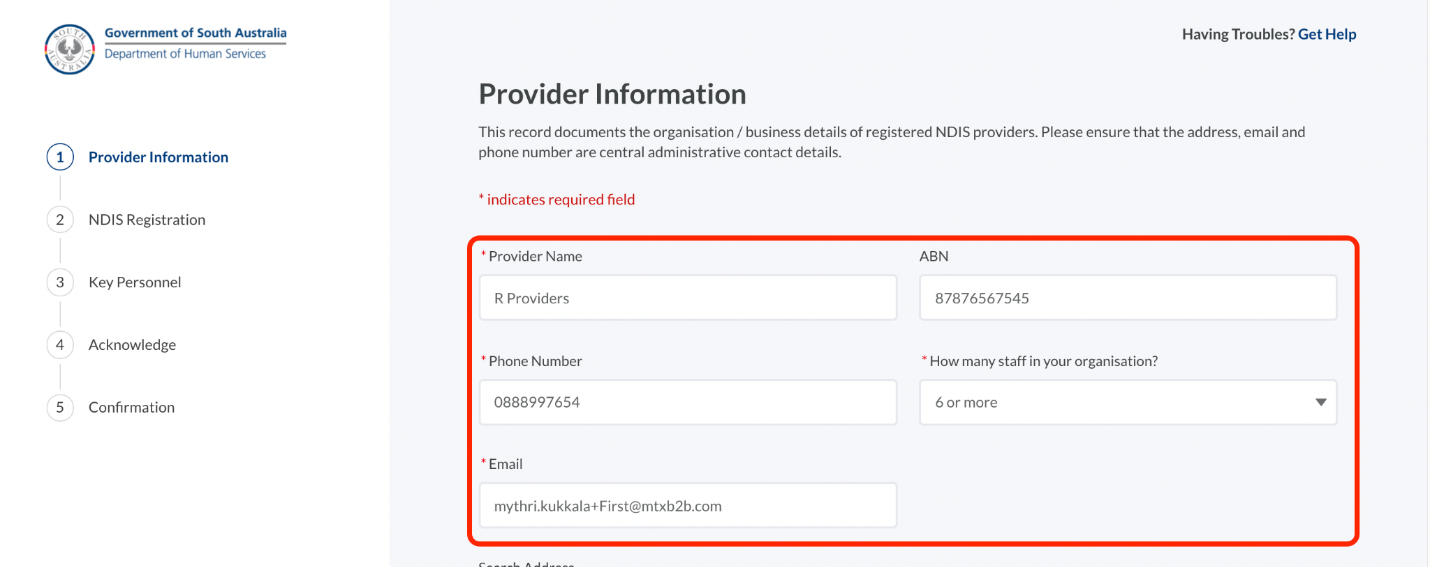 StepActionThe Restrictive Practices System will guide you through the provider registration process via the following steps:Provider InformationNDIS RegistrationKey PersonnelAcknowledgeConfirmationThe registration process enables you to complete each step sequentially. Before you get started, please ensure you have everything you need to complete the registration screens. You will need:Your Chief Executive (or equivalent’s) authority to register your organisation on the Restrictive Practices System.Your Chief Executive (or equivalent’s) authority to be the Account Owner. The Account Owner is generally a senior member of staff, e.g. Officer Manager, Team Leader, Manager or similar. This person will have the authority to register the provider, nominate the APO (on behalf of the CEO), add/edit any other users to the system and access data reports.You will also need the following details:The Chief Executive Officer (or equivalent’s) name, phone number and direct email address.  The details you want to use as the Account Owner (direct phone number and email address).  ABN (Australian Business Number)NDIS registration details (and documentation if available)The NDIS Registration Group(s) (“Class of Supports”) your organisation currently delivers.The Provider Registration process cannot be saved during the data entry process. If you select Cancel this will exit the process and you will need to start again.All mandatory fields marked with * must be entered to enable progression between registration screens.1Enter your Provider Details:Provider NameABNPhone Number – this should be a generic number that is publicly available for your organisation.How many staff in your organisation – this information helps the Restrictive Practices Team know if you may need additional support with authorisationsEmail – this should be a generic email that is publicly available and not likely to change with staff movements.2Enter the full address in the Address field. As you type, possible matches will be presented. Select the correct address from the list.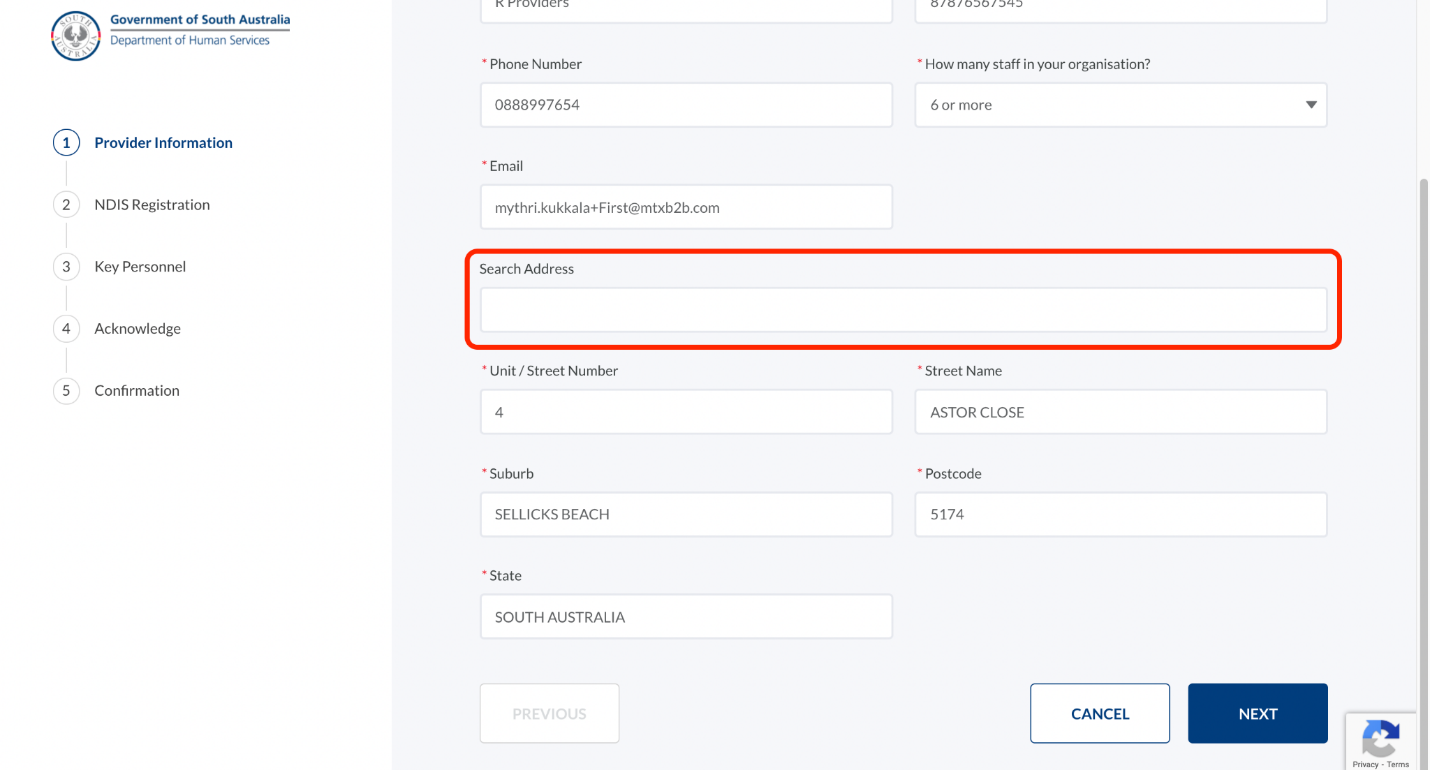 The selected address populates in the respective fields. If you cannot find your organisation’s address or the address does not auto-populate, you can manually enter or edit the address if required.3Click Next to access NDIS Registration screen.StepActionThe NDIS Registration screen captures details about your organisation’s registration with the NDIS Quality and Safeguards Commission. Providing NDIS registration documentation is not mandatory, however, it assists the Restrictive Practices Team reviewing the application. The type of document that can be upload may include:Registration documentation provided by the NDIS CommissionAudit certification documents (particularly for Module 2a)1Enter the following details related to registration:NDIS Provider Registration NumberRegistration Expiry DateRegistration GroupsYou can select multiple registration groups by clicking the group and the > arrow for each applicable group. Groups added in error can be de-selected via the < arrow.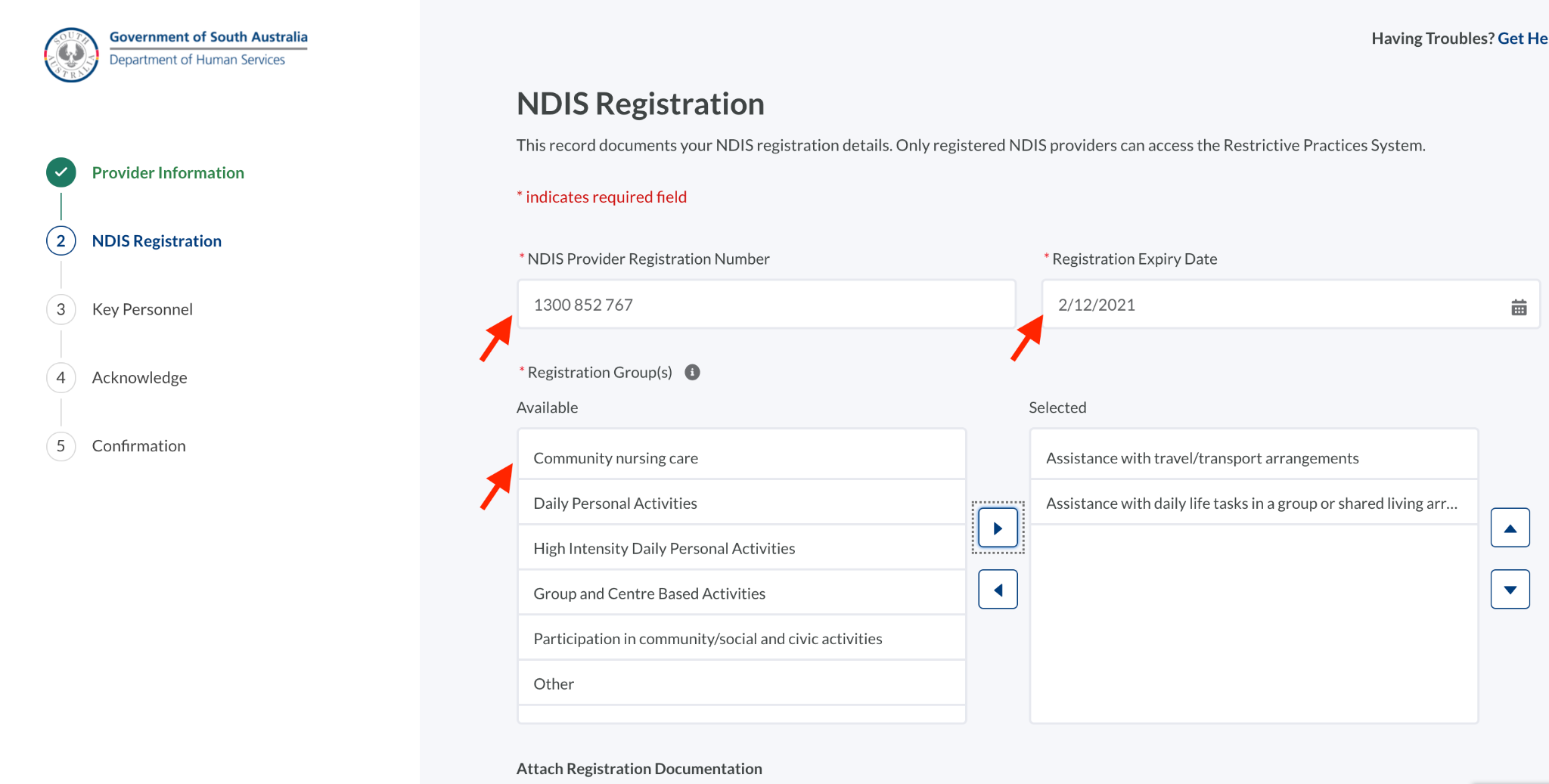 2Upload documents related to the NDIS registration if available.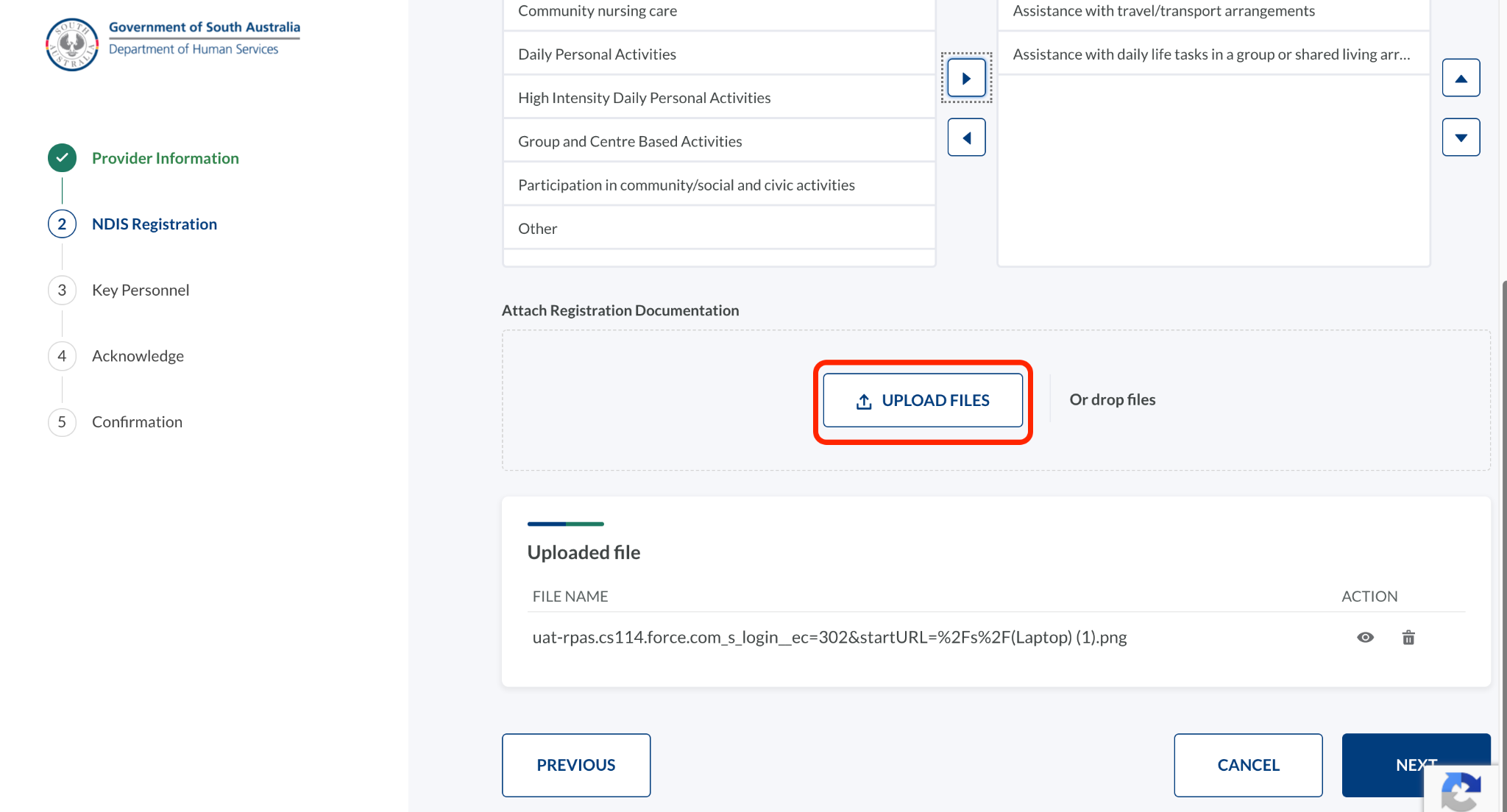 3Click Next to access Key Personnel screen.StepActionThe Key Personnel screen captures details of the Chief Executive and Account Owner details. Refer to the information in Section 3.1 Add provider information for descriptions for each role.1Enter the details of the Chief Executive (or the equivalent) and Account Owner Details. 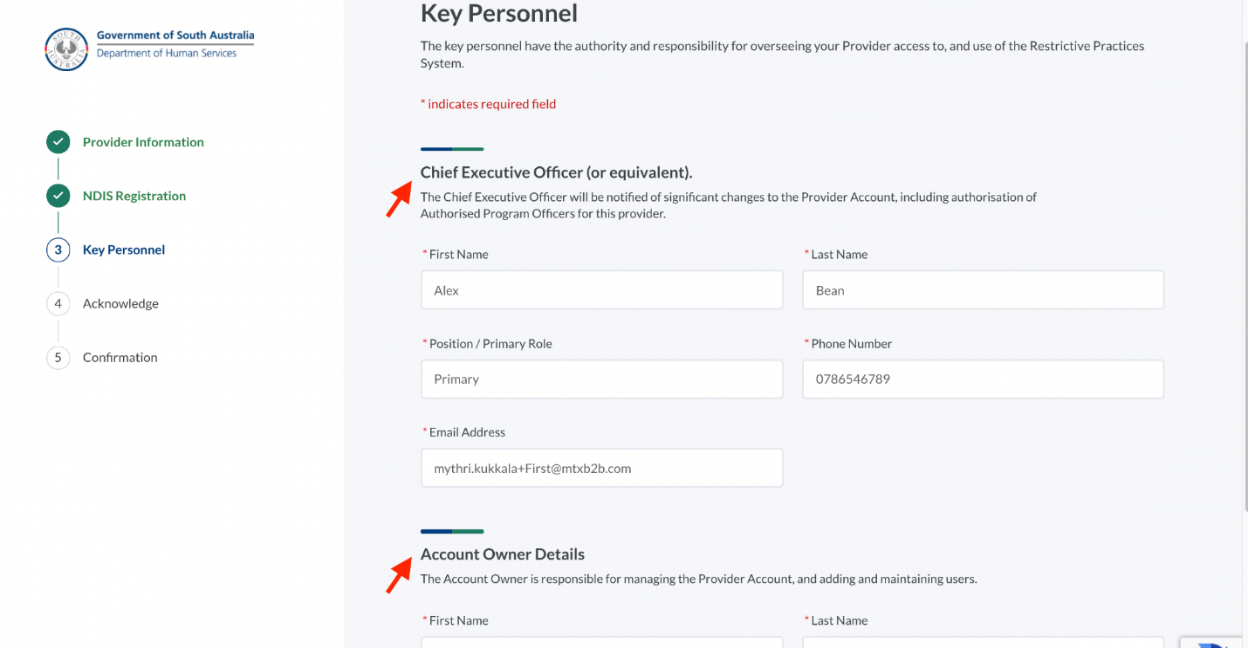 2Click Next to access the Acknowledge screen.StepActionTo submit the application, the Acknowledge and Confirmation screens must be completed.1On the Acknowledge screen, read the terms, tick the check-boxes and click Submit.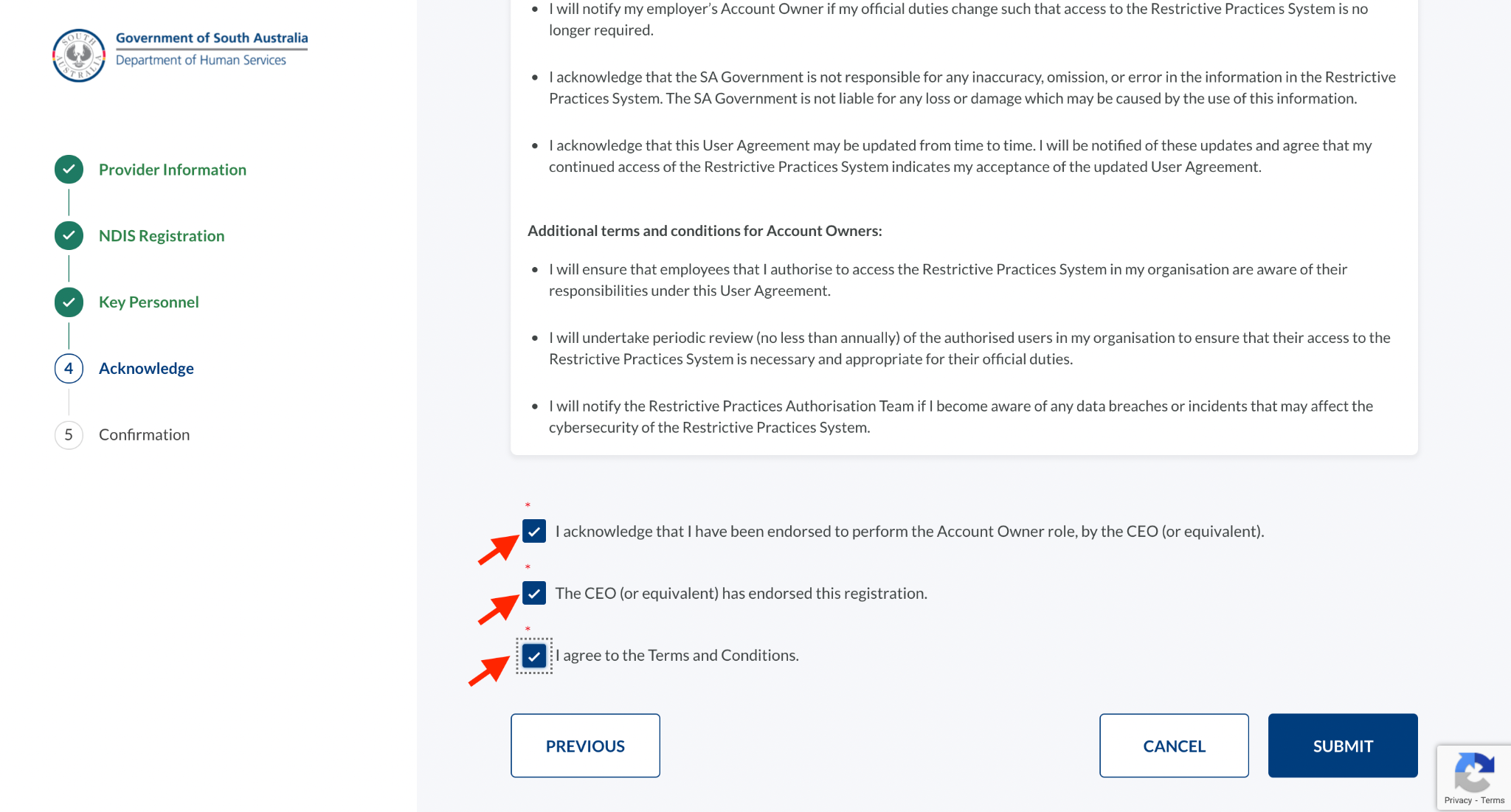 2At the prompt, click Yes to submit the application.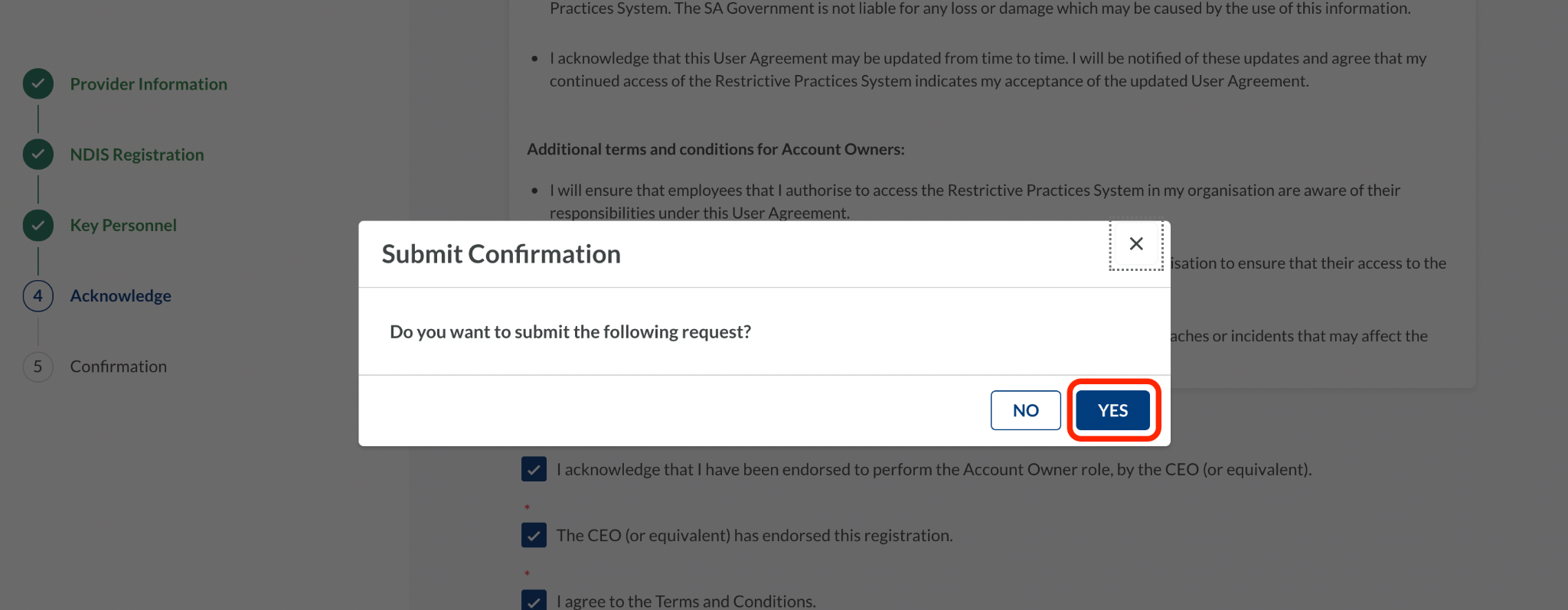 The Confirmation screen will be displayed.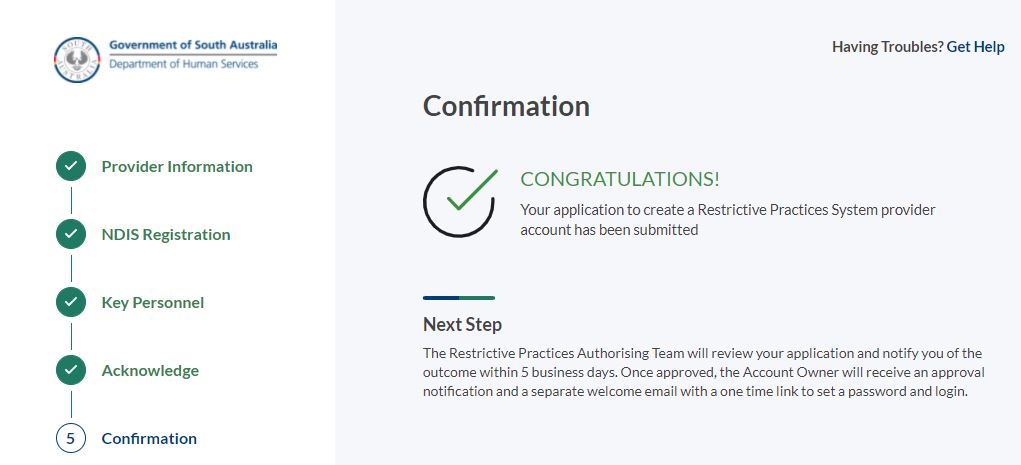 The Restrictive Practices Team will review your application and notify you of the outcome within 5 business days.If your application has been approved, you will receive the following emails:An approval notification to the Chief Executive (or equivalent)An approval notification to the Account OwnerA welcome email with the login details to the Account OwnerIf the application is not approved, you will be notified, and a Restrictive Practices Team member will contact you to discuss your application further.StepActionTo access the Restrictive Practices System, you will need to open the welcome email from the Restrictive Practices Team. This enables you to:Verify your accountSet your passwordSave the link to the Restrictive Practices System for future access.1Open the email you have received from the Restrictive Practices Authorisation Team.If the email is not in your inbox, check your spam / junk mail folders in case your login credentials have been directed there.2Click the link available under Verify.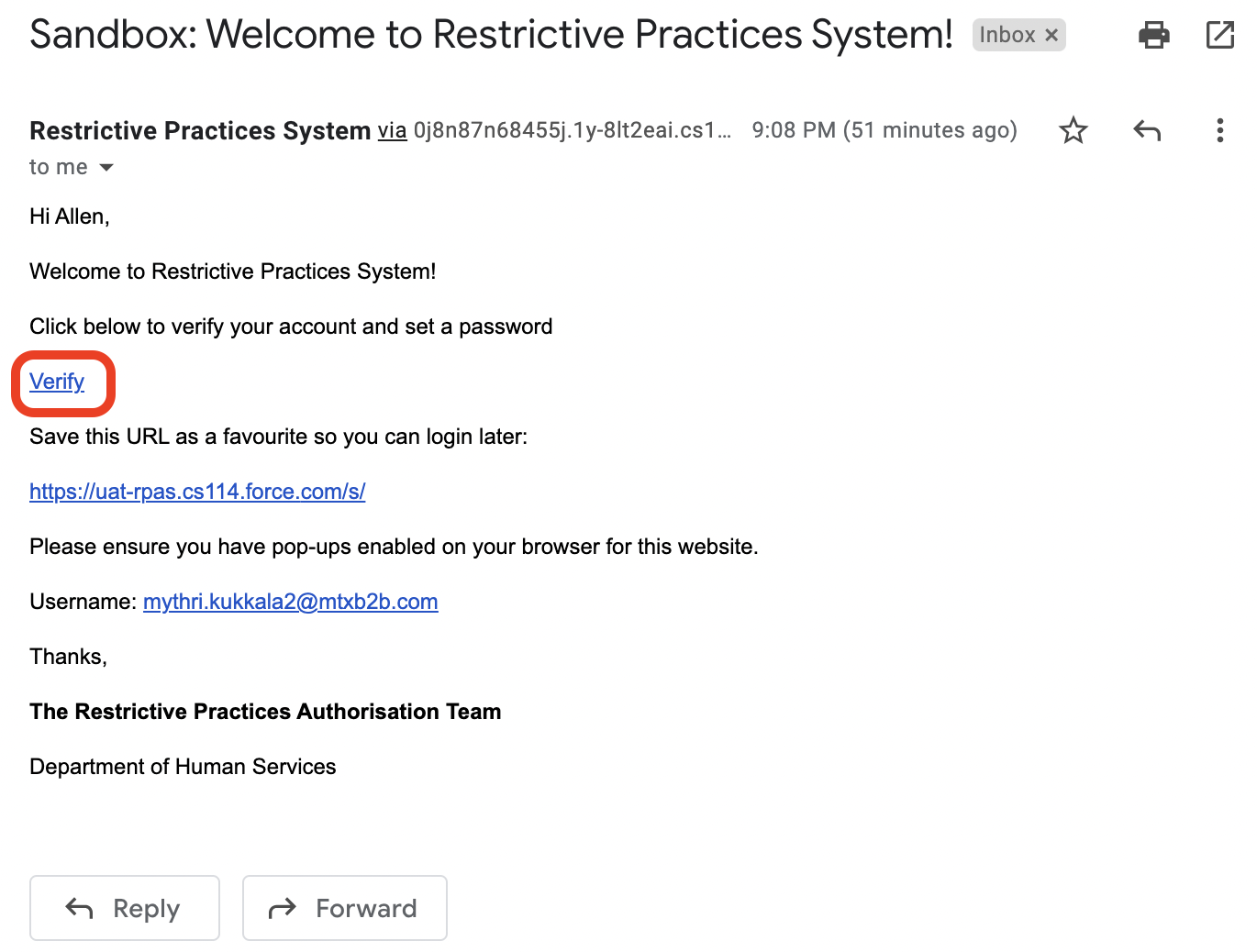 The “Connect Salesforce Authenticator” screen will be displayed.As part of the verification process you will need to complete a multi-factor authentication (MFA) process. This is to provide additional security for your login credentials and requires access to an authentication application on your mobile phone.3Read the instructions on the Connect Salesforce Authenticator screen, and either:Follow the on-screen instructions for the Salesforce Authenticator ORSelect Choose Another Verification Method. This will provide you with an option to scan a QR code and use verification codes from a different authenticator application, such as the Microsoft or Google Authenticator applications.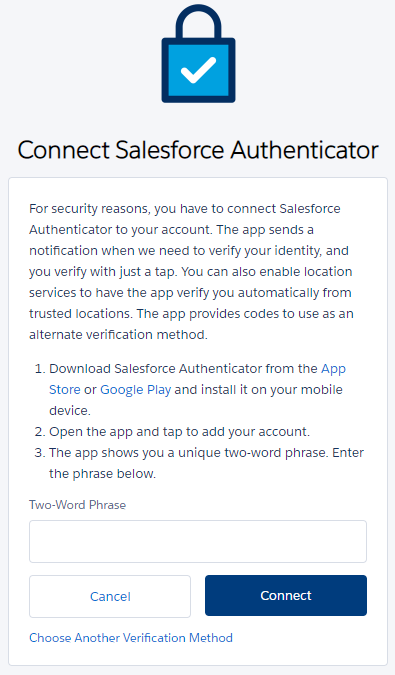 4Follow the instructions provided on screen and via your chosen multi-factor authenticator application.Once your multi-factor authentication has been set up, you will be presented with the Change Your Password screen.5Enter your password in the New Password and Confirm New Password fields, then click Change Password.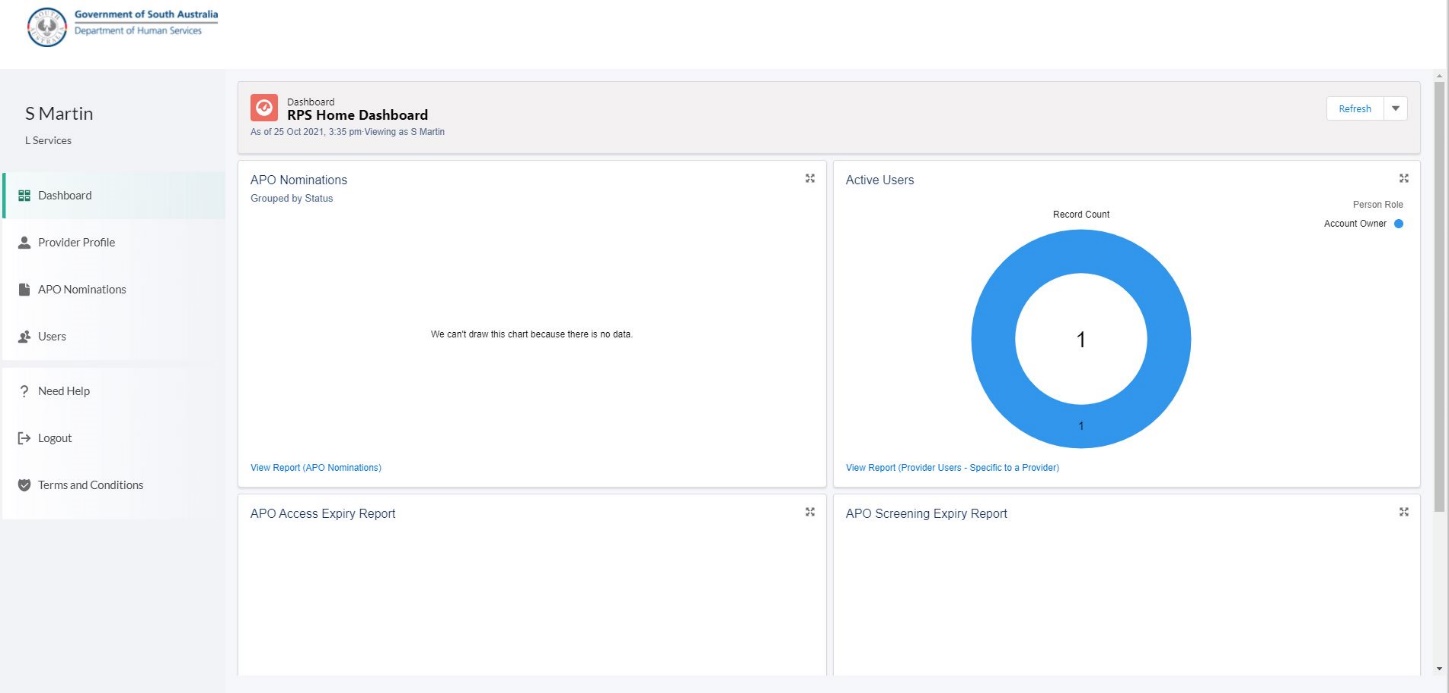 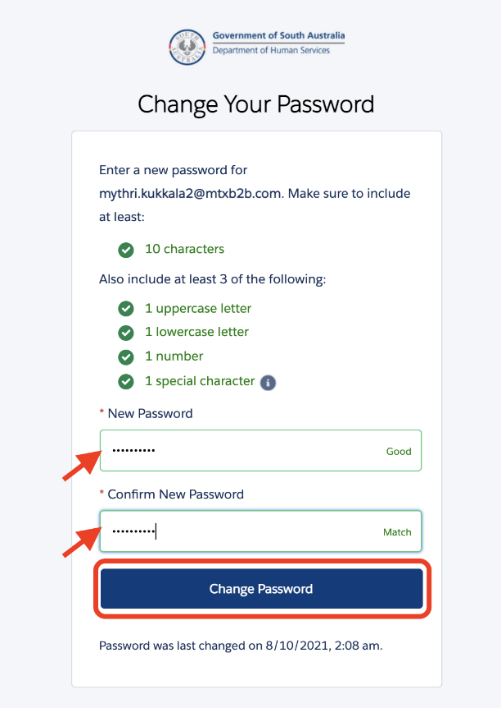 6Read the Terms & Conditions and click Agree to give your consent.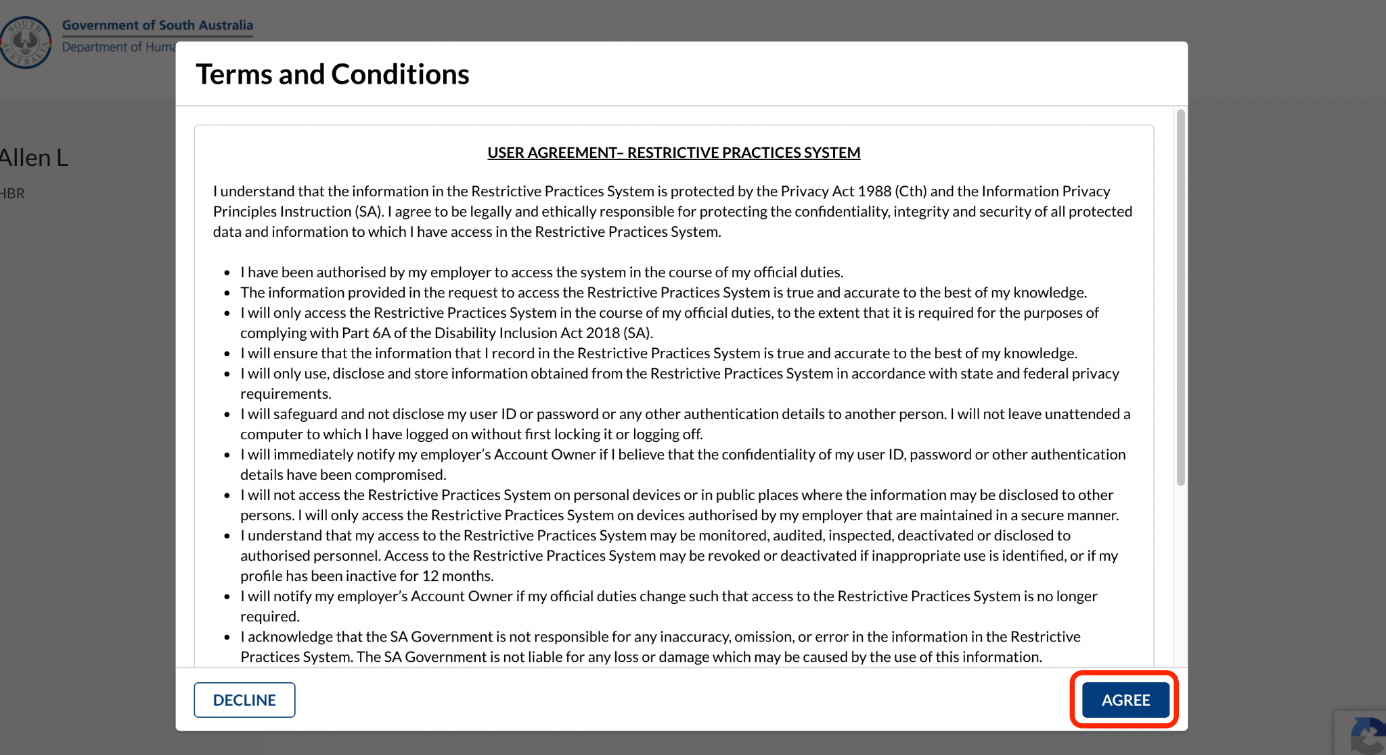 Once you have agreed to the User Agreement, you will be logged into the Restrictive Practices System.7Save the link to the Restrictive Practices System as a Favourite, either from your browser, or via the URL in the welcome email if not already saved.In future, you will be able to login to the Restrictive Practices System via the Login button on the home screen.Menu ItemFunctionDashboardProvides an overview of APO Nominations and Active Users of the Restrictive Practices System. Note: Additional functionality will become available in a future release.Provider ProfileProvides view / edit details for your Provider Information, NDIS Registration, Key Personnel and Outlet Information.APO NominationsProvides the ability to nominate new APO nominations and view any nominations pending authorisation. Note: Once an APO has been authorised, they will appear in the Users list.UsersProvides the ability to view and edit existing users and add new users.? Need HelpProvides contact details for the Restrictive Practices Team.LogoutLogout button.Terms and ConditionsDisplays the Terms and Conditions (User Agreement) for the Restrictive Practices System.RefreshThe Refresh button is located at the top right of the Dashboard. Click on the button to refresh the screen with any updated information.StepActionThe Restrictive Practices System enables you to update your provider information. Depending on the tab selected, you can update:Provider informationNDIS registration detailsOutlet information.1Click the Provider Profile available on the left side of the application.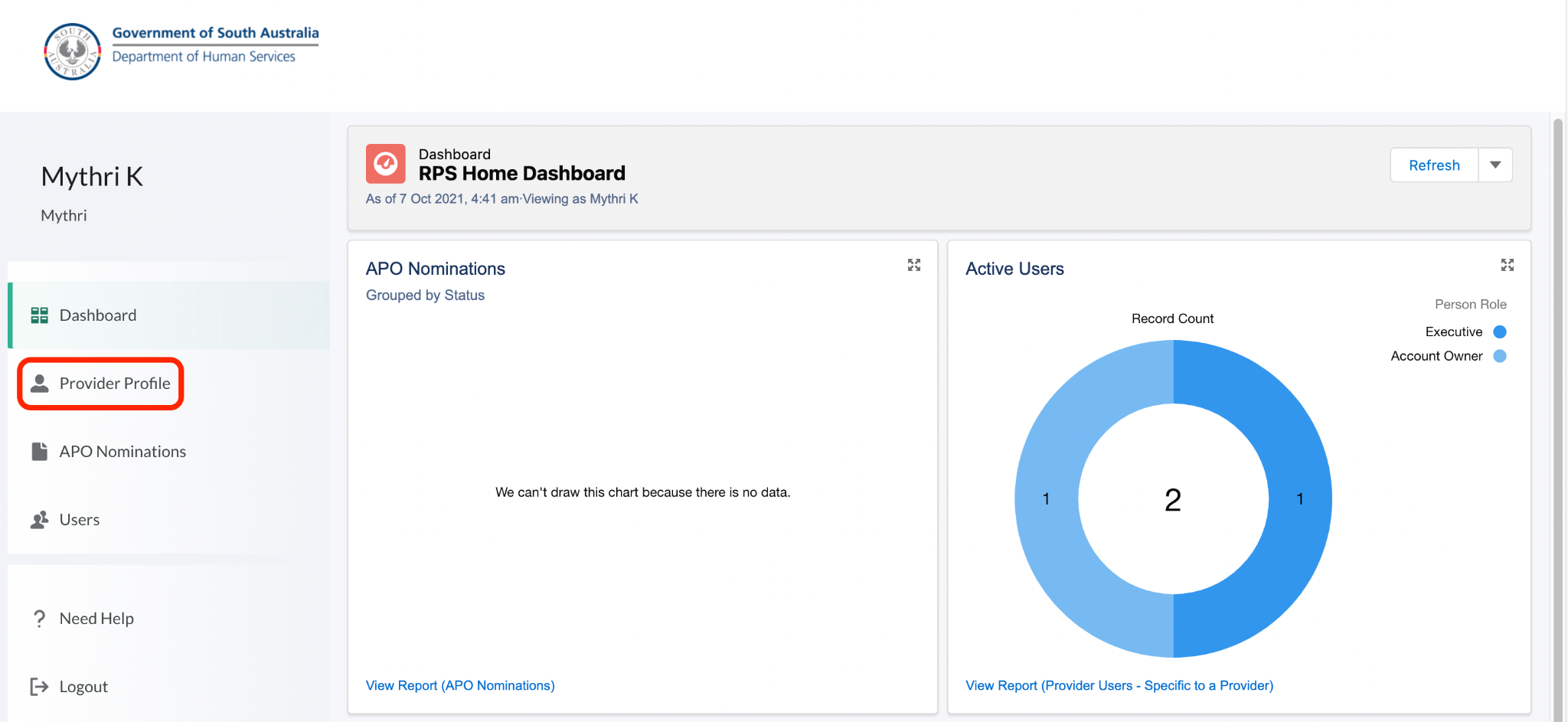 2To edit the Provider Information, click Edit.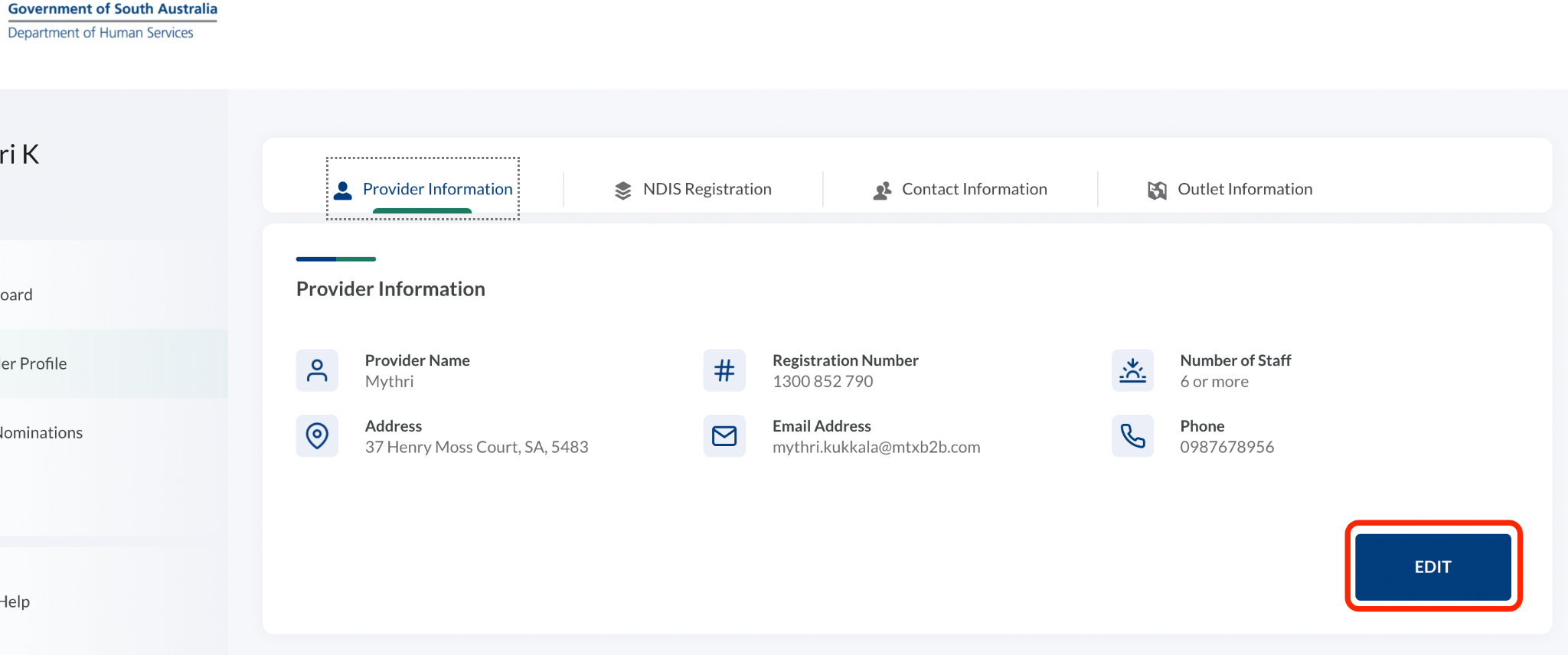 3Update the necessary information and click Update.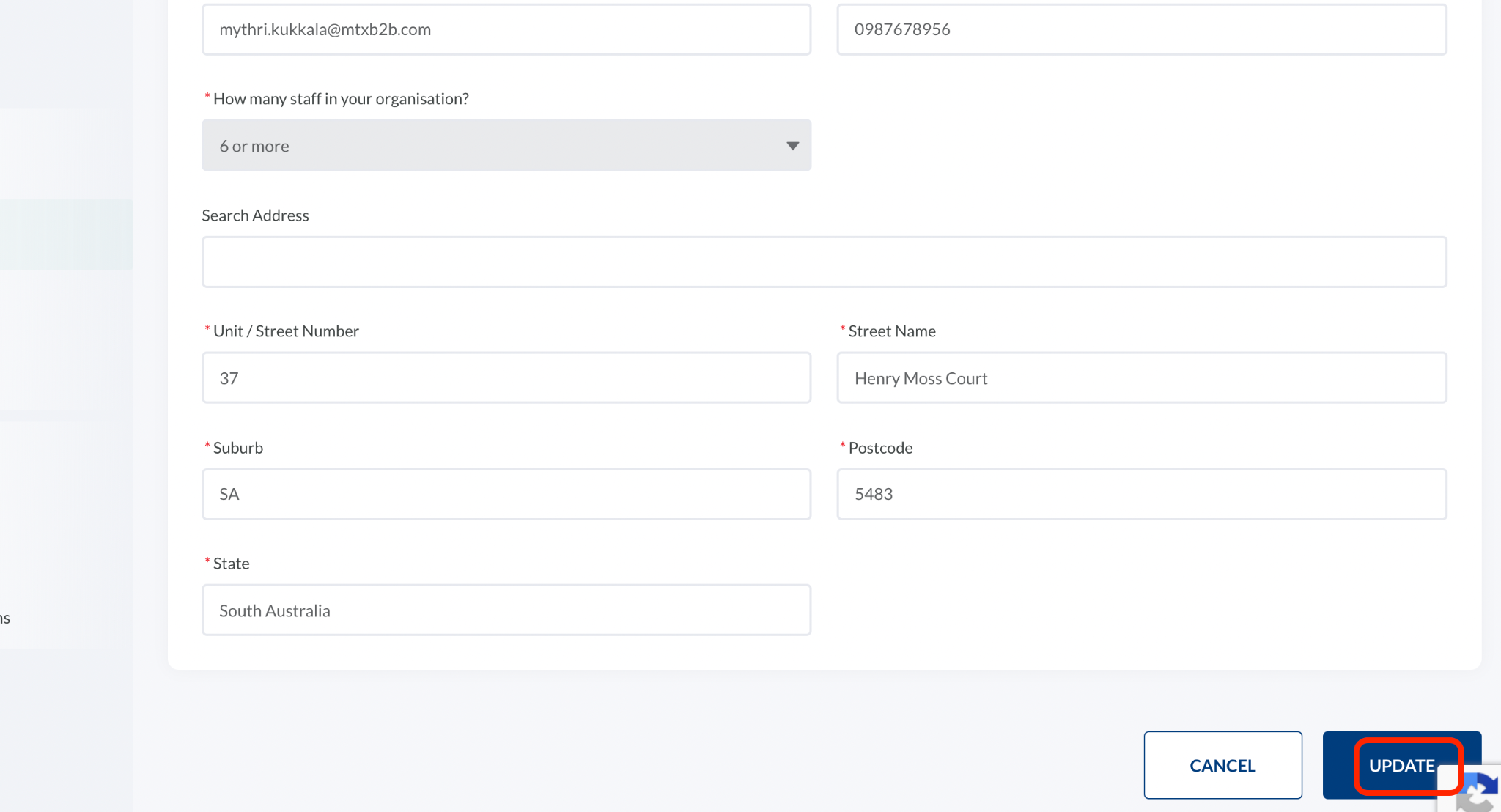 The Provider Information will be updated.Not every field is available for update. Please contact the Restrictive Practices Team if you make corrections to the view only fields.StepActionThe Restrictive Practices System enables you to update your NDIS registration details.1Click the Provider Profile available on the left side of the application, then click the NDIS Registration tab.2To edit the NDIS Registration details, click Edit.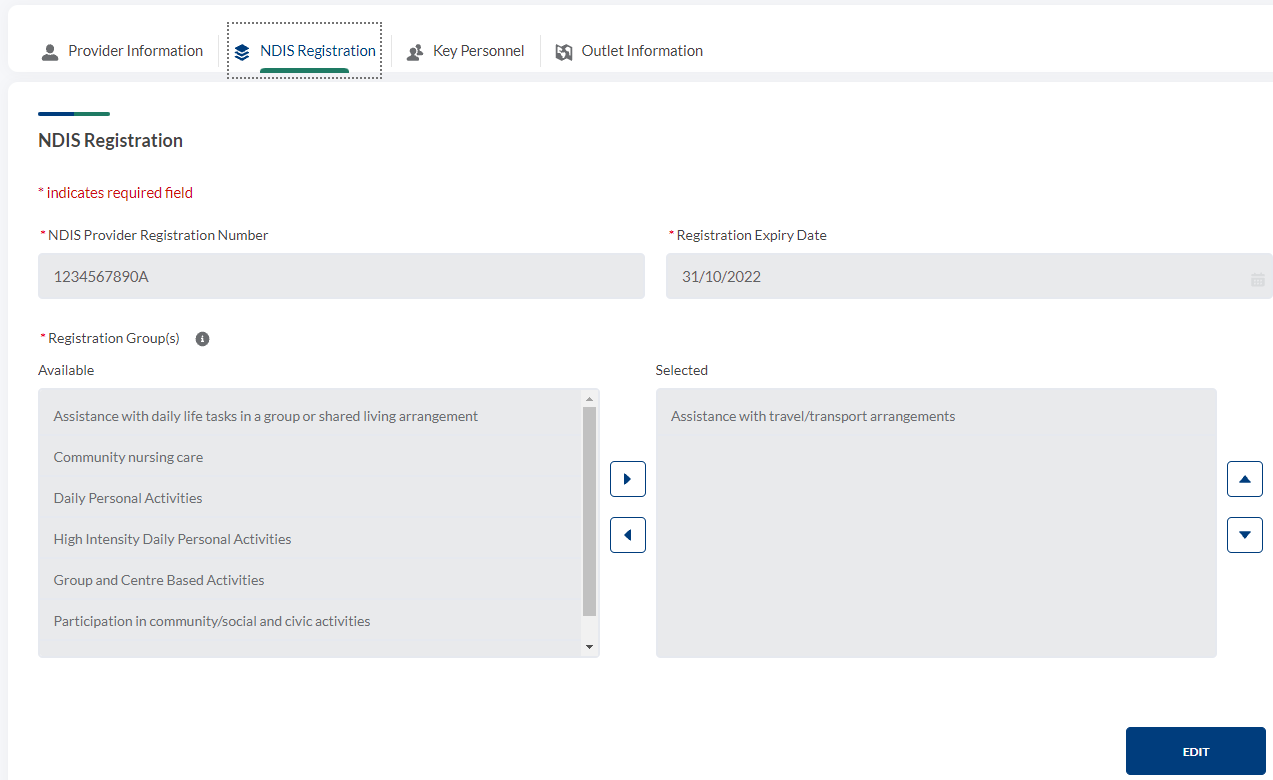 3Update the necessary information and click Update.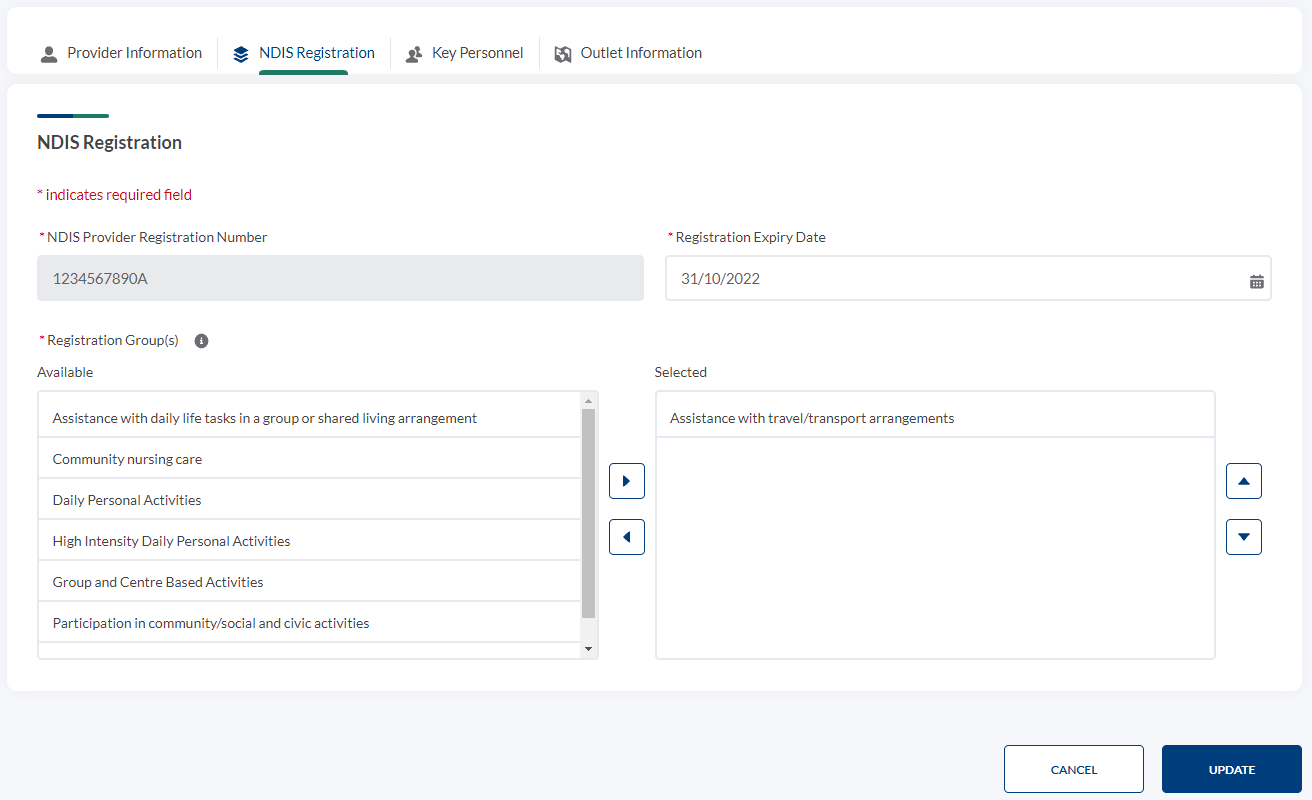 The NDIS registration details will be updated.Not every field is available for update. Please contact the Restrictive Practices Team if you need to make corrections to the view only fields.StepActionPlease contact the Restrictive Practices Team if you need to make corrections to Key Personnel.StepActionThe Outlet Information screen enables you to add additional outlets, i.e. a branch of your organisation located at a different suburb or region.1Click the Provider Profile available on the left side of the application.2Click the Outlet Information tab.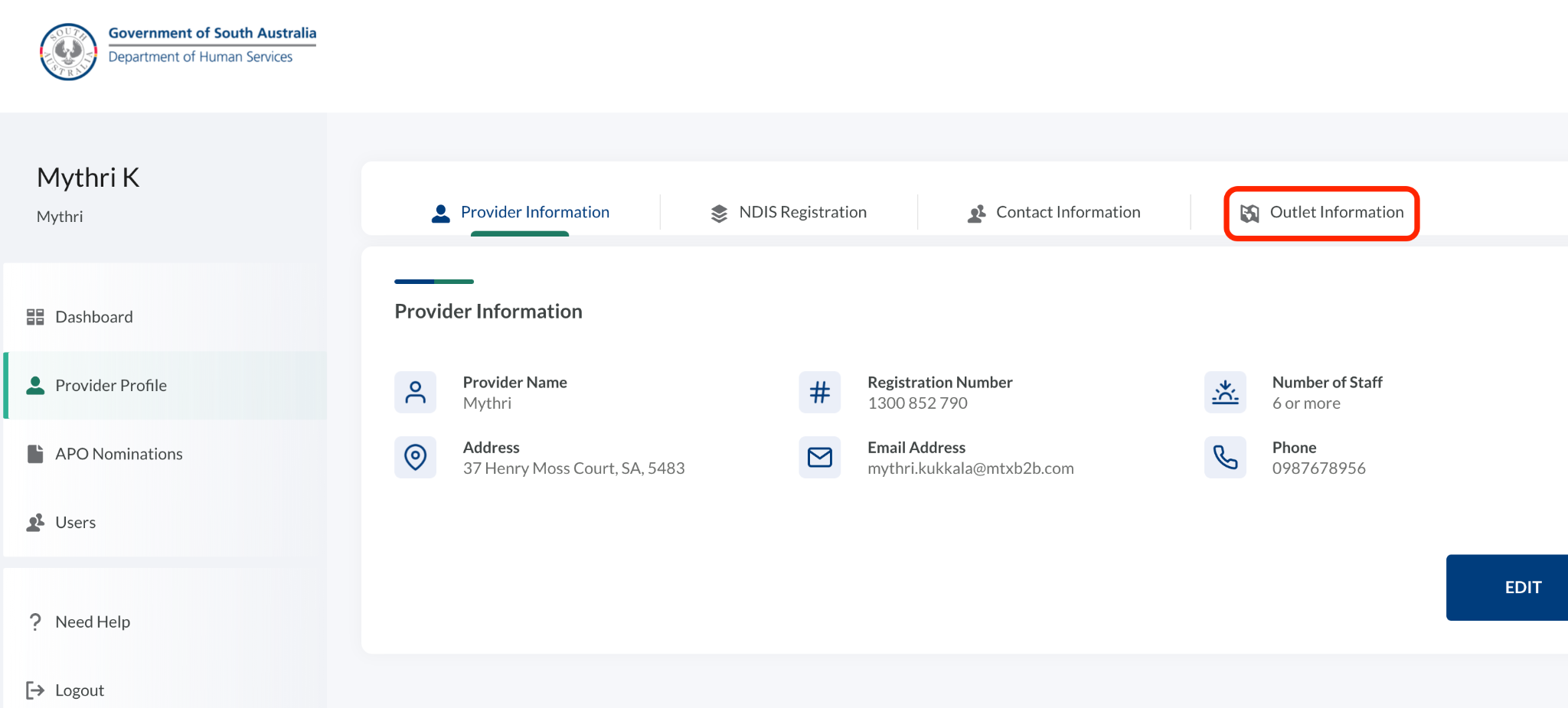 3Click Add New.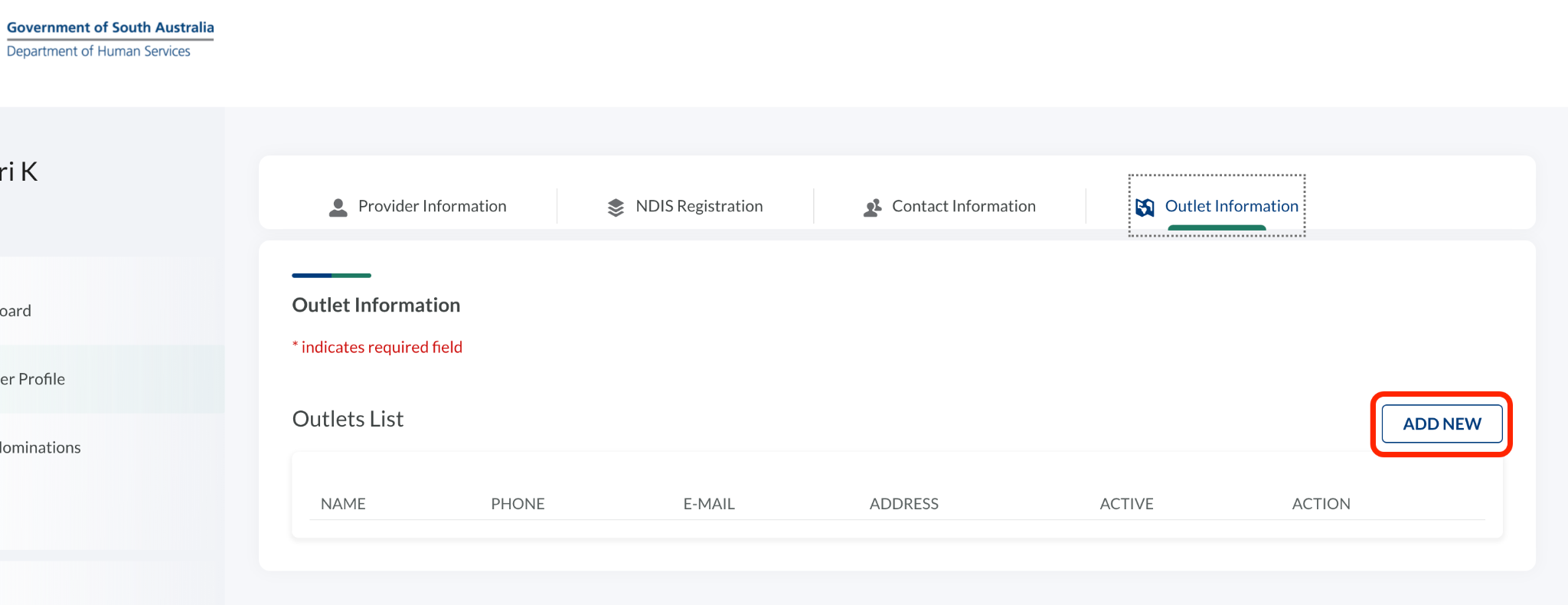 4Enter all the necessary details and click Save.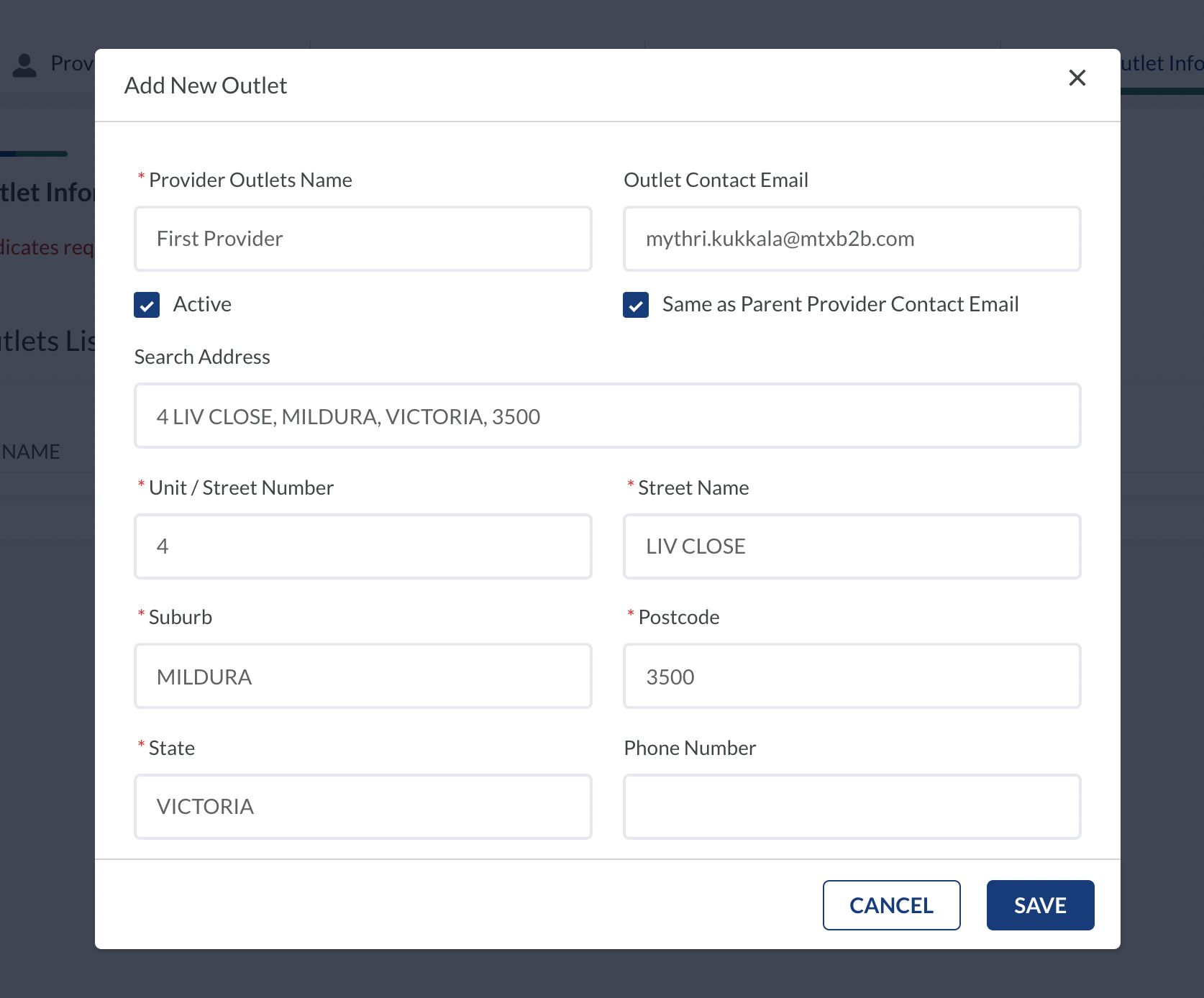 The Outlet has been added to your provider details.5Repeat steps 3 and 4 to add additional outlets.StepActionThe Restrictive Practices Team recommends you logout of the Restrictive Practices System when not in use. This is especially important if you share computers within your office as it prevents unauthorised use of the system.1Navigate to the Logout option on the left side of the application.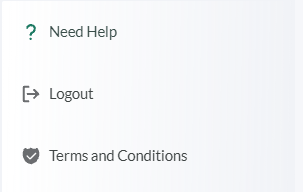 2Click Logout.You are now logged out of the Restrictive Practices System.